     KEEFE REGIONAL TECHNICAL HIGH SCHOOL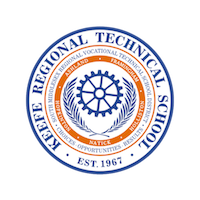      LICENSED PRESCRIBER ORDER                            (To be completed by Physician, Nurse Practitioner,                                     Or other authorized by Chapter 94C) Student Name______________________________________________   DOB_______________________   Grade_____________ 		(Please print student’s name)Licensed Prescriber (Print) ____________________________________________________________________________________ 						(MD name and address)______________________________________Telephone ____________________________ FAX____________________________  (address cont)Diagnosis*_________________________________________ 	Allergies: ________________________________________________ Medication                                                                      Dose                    Route                 Frequency                 Time_____________1.__________________________________________________________________________________________________________ 2.__________________________________________________________________________________________________________ 3.__________________________________________________________________________________________________________ Possible side effects: __________________________________________________________________________________________ Student may self-administer if School Nurse determines it is safe and appropriate:    YES_________NO__________ NOTE: Whenever possible, medication should be given at home to avoid school hours Prescriber’s Signature________________________________ Date ____________   Stamp if applicable___________________  ********************************************************************************************************************************************************* CONSENTIMENTO DOS PAIS/GUARDIÕES PARA A ADMINISTRAÇÃO DE MEDICAMENTOSEu dou permissão para que a Enfermeira da Escola administre os medicamentos mencionados abaixo para o meu filho ________________________________conforme prescrição do Dr.________________________________ 1. ______________________2. ____________________________________________________ Outros medicamentos que o meu filho toma atualmente:Medicação_________________________________________ Dose______________________Frequência______________________Medicação _________________________________________Dose______________________Frequência _____________________ Medicação _________________________________________Dose _____________________ Frequência _____________________Permissão para o professor ou adulto designado administrar durante as viagens de estudo ............. ......   SIM_______NÃO________Permissão para compartilhar informação das medicação pertinentes com o pessoal apropriado da escola: SIM_______NÃO________Permissão para auto-administrar se a enfermeira da escola determinar que é seguro e apropriado:.......... .SIM_______NÃO________Eu vou fornecer e entregar a medicação no recipiente original da farmácia. Eu entendo que a enfermeira só pode armazenar um suprimento de medicação de 30 dias. A medicação será destruída se não for apanhada no último dia da escola.Pai/Guardião (Em Letra de Forma) ______________________________________________________________________________Assinatura do Pai/Guardião __________________________________________________________ Data______________________Telefone de Casa__________________________ Trabalho ______________________________ Cell_________________________ 